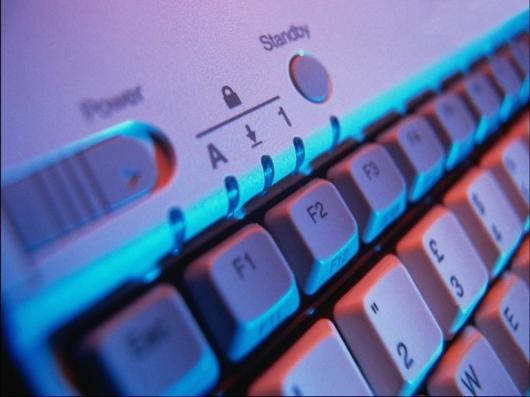 Учитель: Алексеенко Валентина АнатольевнаСодержание Пояснительная записка   ____________________3-4 стр.              Методическая разработка   __________________5-11 стр.      Список литературы ________________________ 13стр.Перечень используемых электронно-образовательных ресурсов ____13-14 стр.Пояснительная запискаТема урока: «Сила трения»Класс: 7Предмет: физикаРаздел и номер урока в разделе: «Взаимодействие тел» урок № 25Базовый учебник: Физика 7 кл.: учебник для общеобразовательных учреждений/ Пёрышкин А.В.- Дрофа, 2010.-192с.Цель урока: - изучить явление трения (его причины возникновения, закономерности); создать условия для формирования у учащихся практических навыковЗадачи:- обучающие: сформировать понятие «сила трения»рассмотреть виды тренияиспользование силы трения в природе и технике- развивающие:развивать умение анализировать учебный материал, делать выводыразвивать интерес учащихся к физике, используя экспериментальные заданияразвивать навыки самостоятельной работы - воспитательные:показать практическую значимость силы трениявоспитывать умение взаимодействовать при групповой форме работыТип урока: комбинированныйФормы работы учащихся: беседа, работа в группахОборудование: ПК, проектор-  лабораторное оборудование: брусок деревянный, динамометр, трибометр, лист бумаги, лист наждачной бумаги, 2 карандаша, набор грузов (100г) Методическая разработка урокаХод урокаАктуализация знаний:Изучение нового материала
3.Организация практической части4. Закрепление знаний.5.Подведение итогов занятия.ЛитератураУроки физики с применением информационных технологий.7-11 классы. Методическое пособие с электронным приложением/ З.В.Александрова и др.- М.: Издательство «Глобус»,2009.-313с.- (Современная школа).Перечень используемых ЭОРНазвание используемых ЭОРДеятельность учителя Деятельность ученикаРесурс №1Сила трения в природе и технике(1)Учитель:  На протяжении последних уроков мы с вами изучали тему  « Взаимодействие тел», в которой рассматривали многообразие сил,  встречающихся в нашей жизни. Проверка знаний Учитель задает вопросы:Что такое сила, единицы измерения  силы?Какие виды сил мы уже знаем?Укажите название прибора для определения силы?Как направлены сила тяжести и сила упругости?Постановка цели урокаУчитель: Сегодня на уроке нам предстоит изучить ещё одну из самых важных сил – силу трения. Поэтому целью нашего урока является изучение силы трения и её видов; экспериментально установить от чего зависит сила трения и её роль в жизни человека. Учитель озвучивает тему урока.Отвечают на вопросыУчащиеся записывают тему урока в тетрадьНазвание используемых ЭОРДеятельность учителя Деятельность ученикаРесурс №1Сила трения в природе и технике(3)Ресурс №1Сила трения в природе и технике(4)Ресурс №1Сила трения в природе и технике(5. 6)Постановка проблемы:Учитель: Всем вам, ребята, приходилось кататься зимой на санках или лыжах. Почему при спуске с горы вы не продолжаете двигаться бесконечно? Что вам мешает катиться дальше? Давайте проведём опыт. На столе лежит брусок. Толкните его и наблюдайте за его движением. Что вы можете сказать о скорости тела? Как она изменилась?Вывод: Возникает сила препятствующая движению, которая называется силой трения. Она обозначается Fтр. Направлена сила трения всегда противоположно движениюУчитель, беседуя с учащимися, рассматривает 1.причины возникновение силы трения2.Виды сил тренияПроделывают опыт и отвечают на вопрос учителяЗаписывают определение силы тренияВоспринимают информацию сообщаемую учителем.заполняют таблицуНазвание используемых ЭОРДеятельность учителя Деятельность ученикаРесурс №1Сила трения в природе и технике(7,8)Ресурс   № 6Опыт по наблюдению силы трения покоя и скольженияРесурс №1Сила трения в природе и технике (9)Учитель: учёных издавна интересовало, от чего зависит сила трения. Сегодня мы постараемся об этом узнать. Для этого разобьёмся  на группы и выясним это, а потом сравним результаты.После выполнения работы  учитель предлагает одному участнику от группы доложить о проведённом эксперименте по плануЦель работыПорядок выполненияПолученные результаты, выводы.После выступления каждой группы учитель задаёт вопросы. Анализирует результаты выполнения практического задания1.Какая сила больше?  Вес тела или максимальная сила трения покоя? Максимальная сила трения покоя или сила трения скольжения? сила трения скольжения или сила трения качения?Вывод:P > Fтр.пок.> Fтр.ск.> Fтр.кач.2.Зависит ли сила трения от трущихся поверхностей? От шероховатости трущихся поверхностей? Какими способами можно увеличить и уменьшить силу трения скольжения.Вывод: Сила трения зависит от свойств соприкасающихся тел (от рода поверхностей)3 Зависит ли сила трения скольжения от силы давления?Как зависит сила трения от площади трущихся  поверхностей?Вывод: сила трения не зависит от площади соприкасающихся поверхностей.Учитель: Трение играет важную роль в нашей жизни.Приводит примеры и просит учащихся дополнить.Учитель: народ сложил множество поговорок о трении. Объясните их физический смысл.Коси коса пока роса, роса долой, косец домой.Ржавый плуг только на пахоте очищается.Пошло дело как по маслу.Угря в руках не удержишь.Колодезная верёвка сруб перетирает.Учащиеся получают карточки для групповой работы.1группа - сравнивает силу трения скольжения качения и веса тела.(оборудование: динамометр, брусок, набор грузов, карандаши 2) Ход работы: 1.Определить цену деления динамометра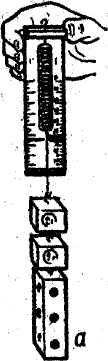 2.Измерить вес бруска с двумя грузами3. Измерить максимальную  Fтр покоя бруска по столу.4.Измерить Fтр  скольжения бруска с грузами по столу.5 . Измерить Fтр  качения бруска с грузами по столу.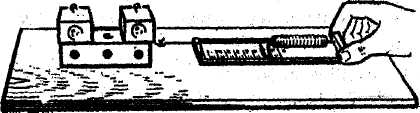 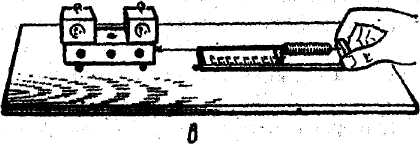 2группа – изучает зависимость Fтр. скольжения от рода трущихся поверхностей (оборудование: динамометр, брусок, набор грузов, листы бумаги обыкновенной и наждачной)Ход работы: 1.Определить цену деления динамометра2.Измерьте силу трения скольжения бруска с 2 грузами:  а) по поверхности линейки трибометраб) по гладкой бумагев) по наждачной бумаге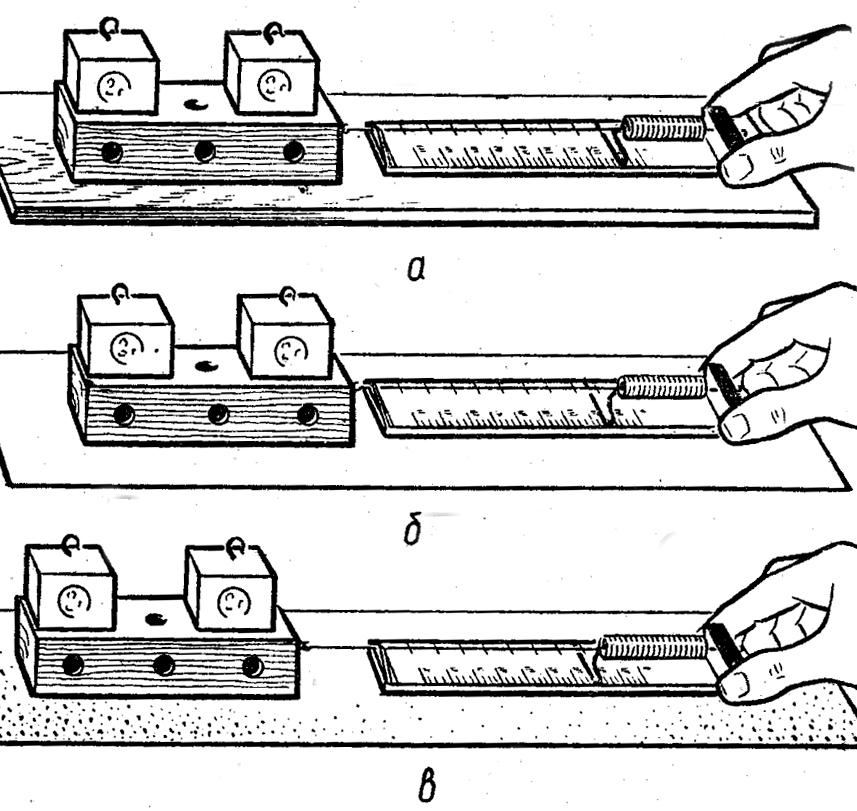 3 группа - изучает зависимость Fтр скольжения от давления и площади трущихся поверхностей (оборудование: динамометр, брусок, набор грузов, трибометр)Ход работы: 1.Определите цену деления динамометра2.Положите брусок большой гранью на трибометр, а на него груз. Измерьте Fтр скольжения, положите второй груз и снова проведите измерения. Положите брусок с 2 грузами на меньшую грань и измерьте силу трения.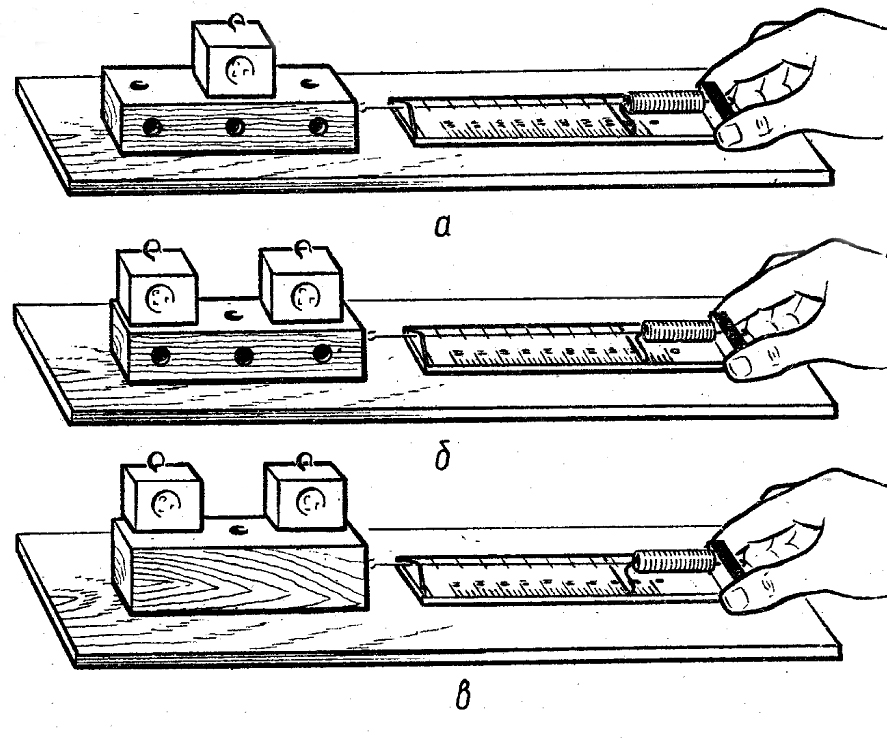 Приводят примерыОтвечают на вопросы учителя, приводят свои примеры.Название используемых ЭОРДеятельность учителя Деятельность ученикаРесурс №2.Тест к уроку «Сила трения в природе и технике»Учитель:Проверить, как хорошо вы усвоили материал урока, вам поможет выполнение небольшого теста.Учащиеся выполняют контрольное задание(тест)Название используемых ЭОРДеятельность учителя Деятельность ученикаУчитель делает выводы по уроку: Сегодня мы познакомились ещё с одной силой природы, силой трения. С одной стороны, с трением ведётся борьба: трущиеся поверхности машин тщательно шлифуются, подшипники скольжения заменяются шариковыми, применяется смазка. С другой стороны, при отсутствии трения гвозди,  и винты выскальзывали бы из стен, ни одной вещи нельзя было бы  удержать в руках, звук никогда бы не умолкал. Даже при ходьбе трение оказывает нам большую услугу  -  ведь так трудно идти по скользкому льду. Автомобили и поезда без трения не могли бы тронуться с места. И всё это сила трения.Вместе с учителем формулируют выводы. Домашнее задание:§ 30, 31. Творческое задание: Напишите сочинение на тему    «Что произойдёт, если трение исчезнет?» (в прозе или стихах, как у вас получится) Записывают задание№Название ресурсаТип, вид ресурсаФорма предъявления информации Гиперссылка на ресурс, обеспечивающий доступ к ЭОР1Сила трения в природе и техникеИ. Интерактивное задание. Мультимедиа.текст с иллюстрациями и моделямиhttp://school-collection.edu.ru/catalog/res/669b5242-e921-11dc-95ff-0800200c9a66/?interface=pupil&class=49&subject=302Тест к уроку «Сила трения в природе и технике»К. Интерактивное задание   тестhttp://files.school-collection.edu.ru/dlrstore/669b0453-e921-11dc-95ff-0800200c9a66/index_listing.html3Видеоролик Сравнение силы трения скольжения и силы трения качения»И. АнимацияМультимедиа,видео роликhttp://school-collection.edu.ru./catalog/res/be0e94c1-fc4d-4fd5-972b-64b36108a3f8/?sort=order&&rubric_id[]=110219&rubric_id[]=110291